DSWD DROMIC Report #6 on Typhoon “Bising”as of 20 April 2021, 6PMSituation Overview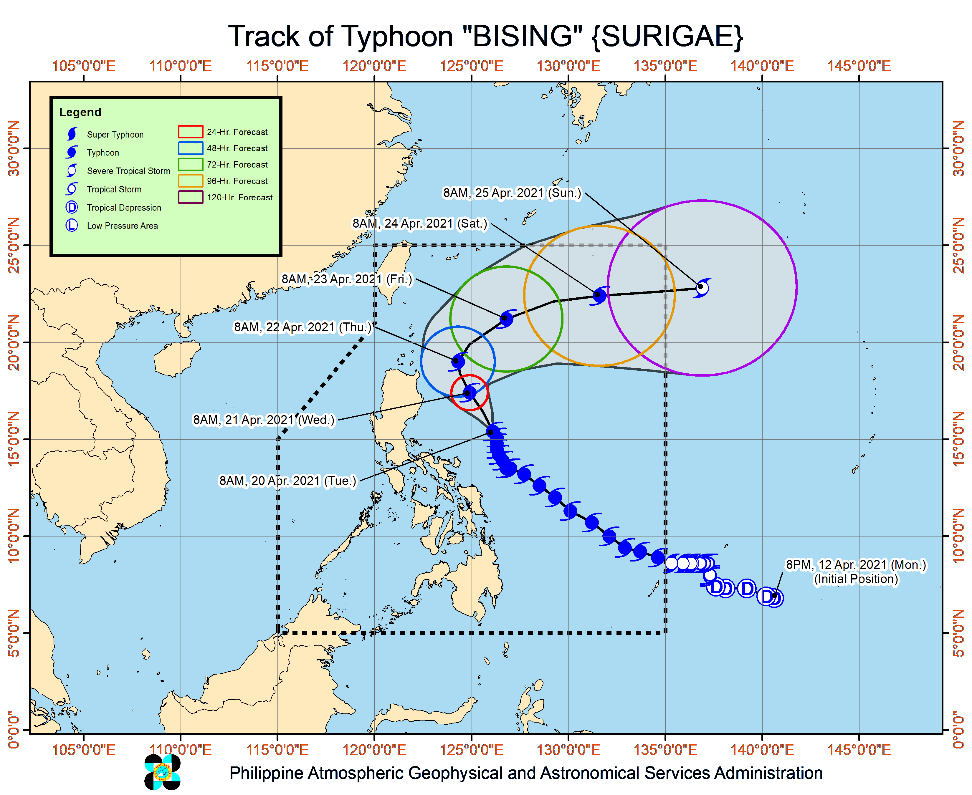 Issued at 5:00 PM, 20 April 2021, TYPHOON "BISING" CONTINUES TO MAINTAIN ITS STRENGTH AS IT MOVES SLOWLY NORTH-NORTHWESTWARD EAST OF AURORA.Hazards affecting land areasHeavy Rainfall:Today (20 April), moderate to heavy rains will be experienced over Catanduanes. Light to moderate at times heavy rains over the eastern portion of Quezon, Camarines Provinces, Sorsogon, Albay, and Northern Samar.Under these conditions and considering the antecedent rainfall over the aforementioned areas, flooding (including flashfloods) and rain-induced landslides are highly likely to occur especially in areas identified in hazard maps as highly or very highly susceptible to these hazards.PAGASA Regional Services Divisions may issue local thunderstorm/rainfall advisories and heavy rainfall warnings while the Hydrometeorology Division and River Basin Flood Forecasting and Warning Centers may issue General Flood Advisories and Basin Flood Bulletins as appropriate.Severe Winds:PAGASA Regional Services Divisions may issue local thunderstorm/rainfall advisories and heavy rainfall warnings while the Hydrometeorology Division and River Basin Flood Forecasting and Warning Centers may issue General Flood Advisories and Basin Flood Bulletins as appropriate.PAGASA Regional Services Divisions may issue local thunderstorm/rainfall advisories and heavy rainfall warnings while the Hydrometeorology Division and River Basin Flood Forecasting and Warning Centers may issue General Flood Advisories and Basin Flood Bulletins as appropriate.Hazards affecting coastal watersIn the next 24 hours, under the influence of Typhoon “BISING” and an enhanced northeasterly wind flow, the following sea conditions will be experienced over the coastal waters of the country: Very rough to high seas over the northern and eastern seaboards of Luzon (4.5 to 10.0 m), and rough to high seas over the northern and eastern seaboards of Eastern Visayas (3.0 to 7.0 m) Sea travel is risky for all types of seacrafts over these waters.Very rough to high seas over the northern and eastern seaboards of Luzon (4.5 to 10.0 m), and rough to high seas over the northern and eastern seaboards of Eastern Visayas (3.0 to 7.0 m) Sea travel is risky for all types of seacrafts over these waters.Very rough to high seas over the northern and eastern seaboards of Luzon (4.5 to 10.0 m), and rough to high seas over the northern and eastern seaboards of Eastern Visayas (3.0 to 7.0 m) Sea travel is risky for all types of seacrafts over these waters.Track and Intensity Outlook:On the forecast track, Typhoon “BISING” will move generally northward or north northwestward until tomorrow evening (21 April) or Thursday (22 April) early morning. Afterwards, the typhoon will move northeastward away from the landmass of Luzon throughout Thursday and east northeastward on Friday (23 April) and Saturday (24 April). The typhoon is projected to exit the Philippine Area of Responsibility on Sunday (25 April).“BISING” is forecast to gradually weaken throughout the forecast period and may be downgraded to severe tropical storm by Saturday evening or Sunday early morning.At 4:00 PM today, the center of the eye of Typhoon "BISING" was located based on all available data at 475 km East of Baler, Aurora (16.0 °N, 126.0 °E )Source: DOST-PAGASA Severe Weather Bulletin Status of Affected Families / PersonsA total of 42,102 families or 163,665 persons were affected in 782 barangays in Regions V and VIII (see Table 1).Table 1. Number of Affected Families / PersonsNote: Ongoing assessment and validation being conducted.Source: DSWD-FOs V and VIIIStatus of Displaced Families / PersonsInside Evacuation CentersThere are 5,645 families or 23,941 persons currently taking temporary shelter in 359 evacuation centers in Regions V and VIII (see Table 2).Table 2. Number of Displaced Families / Persons Inside Evacuation CentersNote: Ongoing assessment and validation being conducted.Source: DSWD-FOs V and VIIIOutside Evacuation CentersThere are 8,804 families or 34,237 persons temporarily staying with their relatives and/or friends in Region V (see Table 3).Table 3. Number of Displaced Families / Persons Outside Evacuation CentersN ote: Ongoing assessment and validation being conducted.Source: DSWD-FOs V and VIIIDamaged HousesThere are 520 damaged houses; of which, 52 are totally damaged and 468 are partially damaged (see Table 4).Table 4. Number of Damaged Houses. 		  Source: DSWD-FO VIIIAssistance ProvidedA total of ₱171,156.20 worth of assistance was provided to the affected families; of which, ₱169,476.20 was provided by DSWD and by ₱1,680.00 from LGUs (see Table 5).Table 5. Cost of Assistance Provided to Affected Families / PersonsSource: DSWD-FO VDSWD DISASTER RESPONSE INFORMATION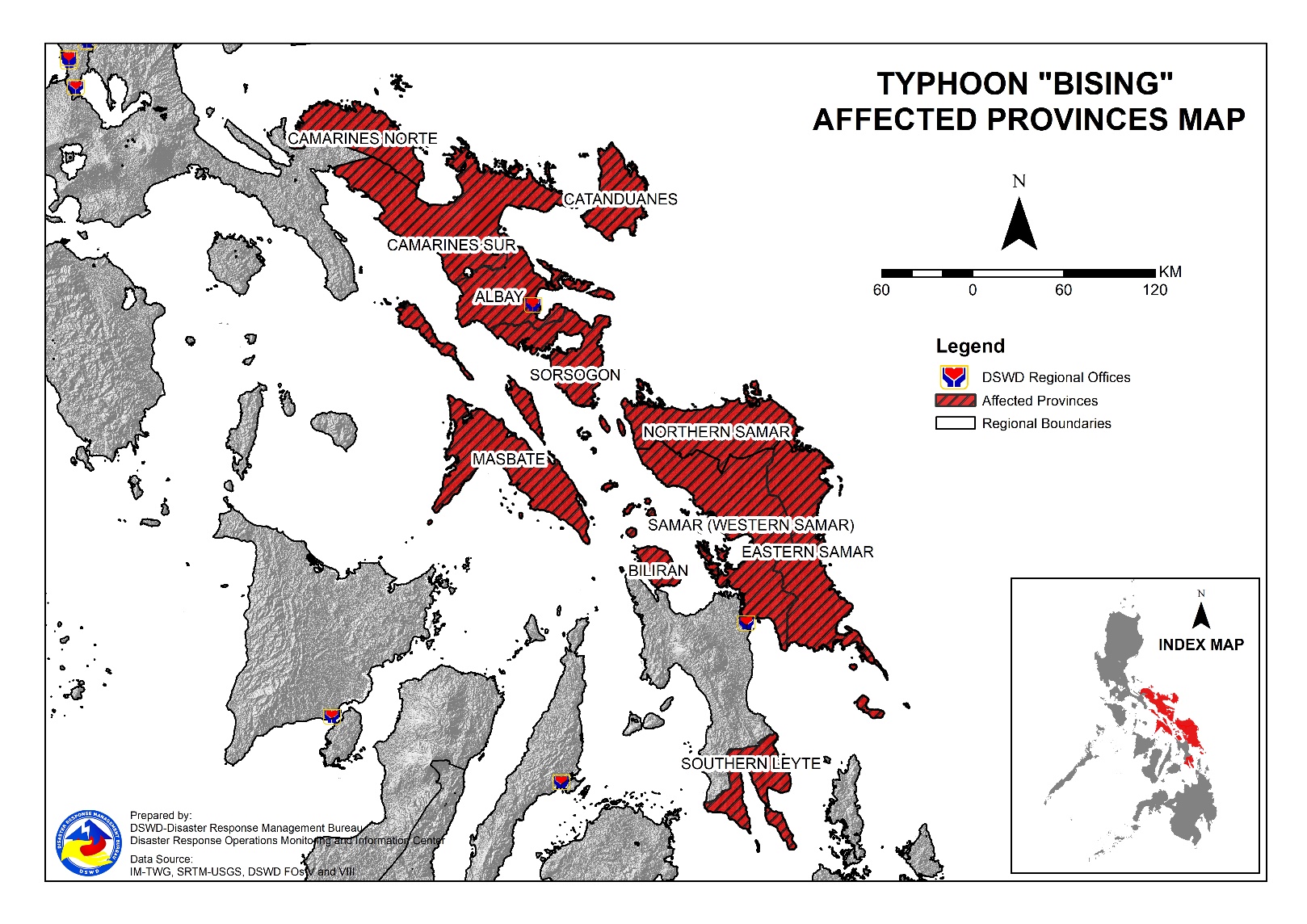 Status of Prepositioned Resources: Stockpile and Standby FundsThe DSWD Central Office (CO), Field Offices (FOs), and National Resource Operations Center (NROC) have stockpiles and standby funds amounting to ₱1,597,198,383.81 with breakdown as follows (see Table 2):Standby FundsA total of ₱556,438,277.65 standby funds in the CO and FOs. Of the said amount, ₱517,992,176.43 is the available Quick Response Fund (QRF) in the CO.StockpilesA total of 371,523 family food packs (FFPs) amounting to ₱188,658,003.77, other food items amounting to ₱326,990,842.23 and non-food items (FNIs) amounting to ₱525,111,260.16 are available.Table 2. Available Stockpiles and Standby Funds Note: The Inventory Summary is as of 20 April 2021, 4PM.Source: DRMB and NRLMBSituational ReportsDSWD-DRMBDSWD-FO CARDSWD-FO IDSWD-FO IIDSWD-FO IIIDSWD-FO MIMAROPADSWD-FO VDSWD-FO VIDSWD-FO VIIDSWD-FO VIIIDSWD-FO CARAGA*****The Disaster Response Operations Monitoring and Information Center (DROMIC) of the DSWD-DRMB is closely monitoring the effects of Typhoon “Bising” and is coordinating with the concerned DSWD Field Offices for any significant updates.Prepared by:						DIANE C. PELEGRINOMARIEL B. FERRARIZ                                RODEL V. CABADDUReleasing OfficerPHOTO DOCUMENTATION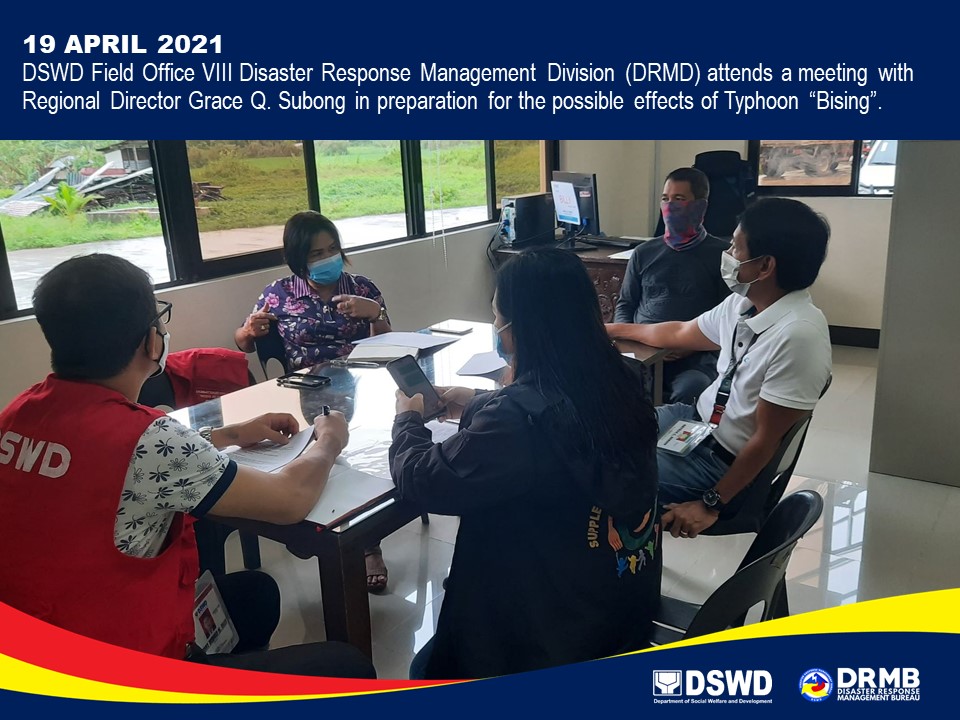 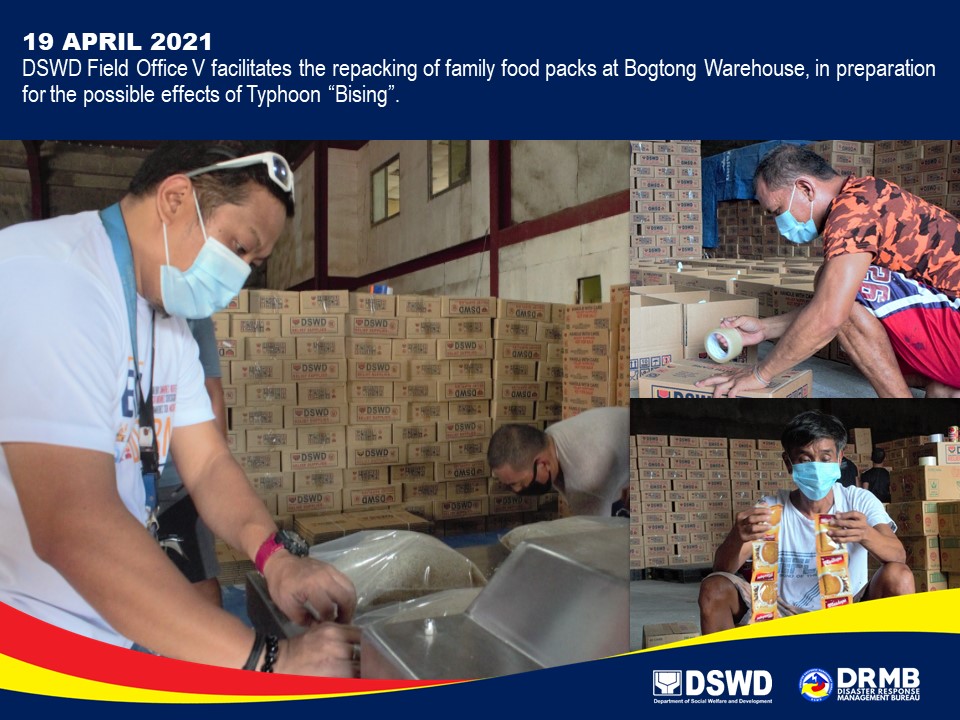 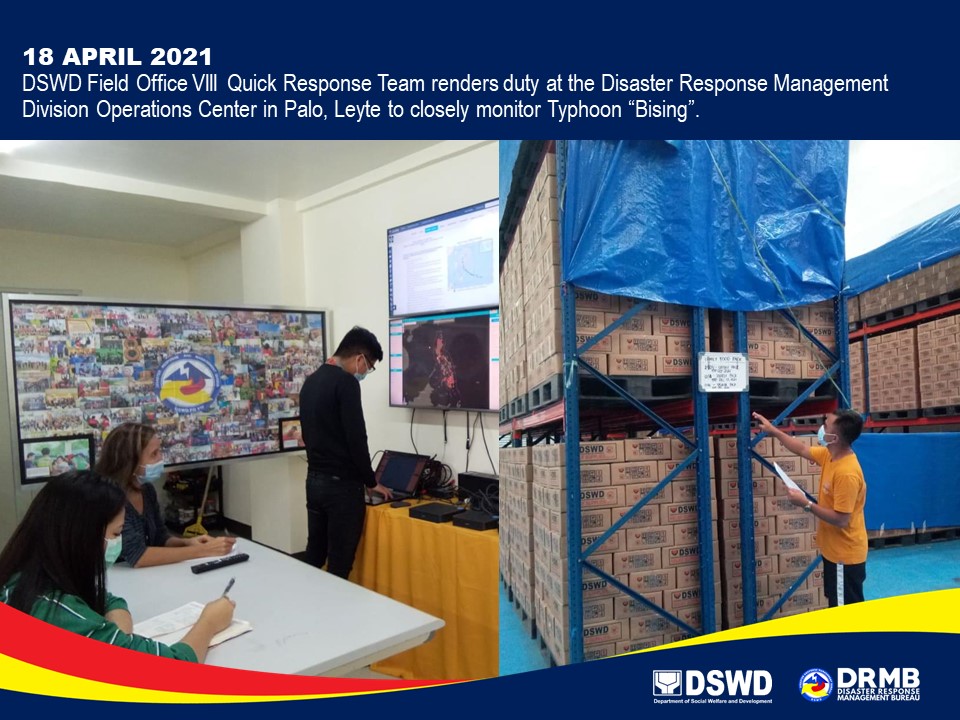 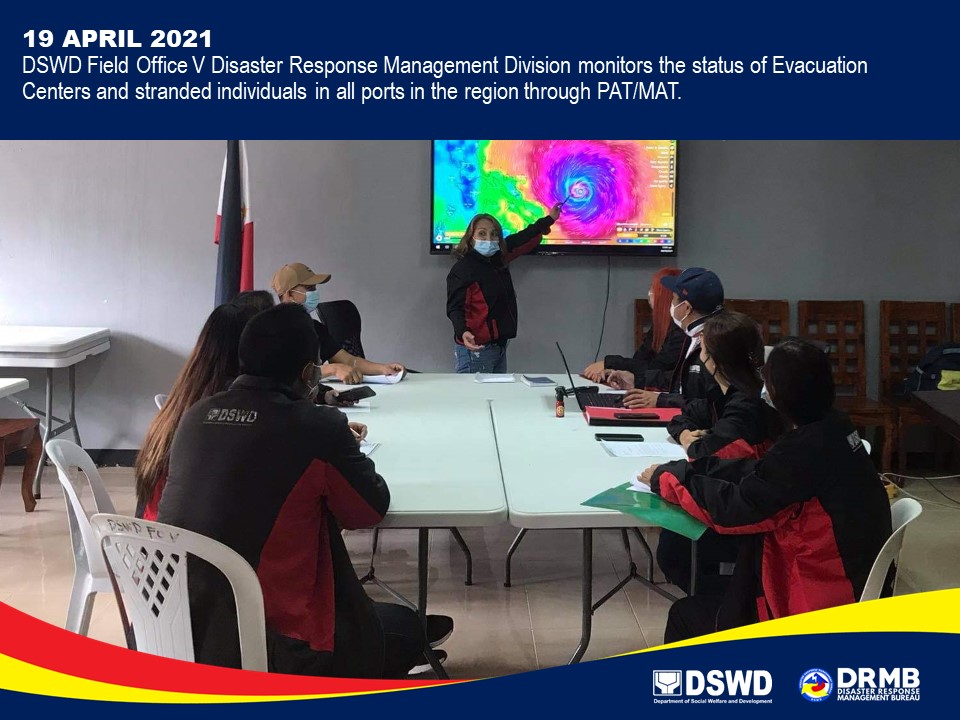 REGION / PROVINCE / MUNICIPALITY REGION / PROVINCE / MUNICIPALITY  NUMBER OF AFFECTED  NUMBER OF AFFECTED  NUMBER OF AFFECTED REGION / PROVINCE / MUNICIPALITY REGION / PROVINCE / MUNICIPALITY  Barangays  Families  Persons GRAND TOTALGRAND TOTAL782 42,102  163,665 REGION VREGION V534 28,785  110,833 AlbayAlbay206 15,668  57,541 Bacacay 16 868 3,233 Camalig 10  2,567 9,314 Daraga (Locsin) 7 148  562 Guinobatan 21  2,170 7,628 Jovellar 2  2 8 Legazpi City (capital) 19 987 4,220 Libon 17 417 1,996 City of Ligao 13 218  770 Malilipot 12  1,009 3,475 Malinao 19  1,264 4,561 Manito 6 828 2,619 Oas 7 59  230 Pio Duran 4 437 1,730 Polangui 13 152  527 Rapu-Rapu 8 690 2,698 Santo Domingo (Libog) 15  1,093 3,463 Tiwi 17  2,759 10,507 Camarines NorteCamarines Norte2 19  107 Basud 1 16  69 Talisay 1  3  38 Camarines SurCamarines Sur111 3,149  12,863 Baao 2 25  109 Bato 2 119  502 Bombon 2 14  48 Buhi 3 120  483 Bula 4 95  473 Calabanga 3 161  767 Caramoan 27 865 3,287 Garchitorena 4 104  507 Goa 13 115  436 Lagonoy 6 57  209 Magarao 1  6  28 Minalabac 1 16  77 Nabua 5 16  59 Naga City 1 66  185 Ocampo 3 21  90 Pasacao 1 68  269 Pili (capital) 1  5  24 Presentacion (Parubcan) 6 325 1,361 Ragay 1  6  24 Sagñay 3 231  967  San fernando 1  3 6 San Jose 8 52  220 Sipocot 1 19  49 Siruma 2 14  64 Tinambac 10 626 2,619 CatanduanesCatanduanes166 9,459  38,325 Province 1 18  76 Bagamanoc 6 147  643 Baras 25  1,252 4,628 Bato 16  1,899 7,463 Caramoran 21 682 2,596 Gigmoto 9 437 1,944 Pandan 20 518 2,294 Panganiban (Payo) 12 392 1,502 San Andres (Calolbon) 10 464 1,828 San Miguel 16  1,230 5,947 Viga 4 57  237 Virac (capital) 26  2,363 9,167 MasbateMasbate6 67  258 Mobo 1  8  34 Pio V. Corpuz (Limbuhan) 5 59  224 SorsogonSorsogon43 423  1,739 Bulusan 8 33  137 Castilla 2 19  62 Irosin 4 24  117 Juban 4 46  194 Prieto Diaz 10 87  314 Santa Magdalena 3 13  58 City of Sorsogon (capital) 12 201  857 REGION VIIIREGION VIII248 13,317  52,832 BiliranBiliran1 1  5 Culaba 1  1 5 Eastern SamarEastern Samar81 8,339  30,825 Arteche 23  4,551 16,890 Jipapad 13  2,459 8,595 Maslog 1 76  380 San Julian 5 92  315 San Policarpo 1 123  537 Sulat 1 37  114 Taft 1 12  47 General MacArthur 2 42  138 Guiuan 23 835 3,340 Hernani 1  2 8 Lawaan 1 18  75 Llorente 2 46  164 Mercedes 1  8  70 Salcedo 6 38  152 Northern SamarNorthern Samar93 3,410  14,828 Allen 1  7  29 Biri 1 26  113 Bobon 4 140  649 Catarman (capital) 8 324  924 Lavezares 1 15  75 Mondragon 4 91  407 San Antonio 3 23  85 San Jose 4 37  96 Victoria 6 27  119 Catubig 13 350 1,484 Laoang 15 502 2,278 Lapinig 3 820 4,214 Las Navas 1 29  107 Mapanas 6 155  626 Palapag 5 289  978 Pambujan 6 67  493 San Roque 11 506 2,142 Silvino Lobos 1  2 9 Western SamarWestern Samar72 1,566  7,169 Almagro 1  3  12 Gandara 8 83  319 Matuguinao 1  2 3 Pagsanghan 2 12  37 San Jorge 7 27  119 Santa Margarita 2 70  350 Tarangnan 2 24  108 Basey 5 264 1,312 City of Catbalogan (capital) 16 504 2,509 Daram 12 164  896 Jiabong 1 69  197 Pinabacdao 1 35  175 San Sebastian 2 57  76 Zumarraga 12 252 1,056 Southern LeyteSouthern Leyte1 1  5 Saint Bernard 1  1 5 REGION / PROVINCE / MUNICIPALITY REGION / PROVINCE / MUNICIPALITY  NUMBER OF EVACUATION CENTERS (ECs)  NUMBER OF EVACUATION CENTERS (ECs)  NUMBER OF DISPLACED  NUMBER OF DISPLACED  NUMBER OF DISPLACED  NUMBER OF DISPLACED REGION / PROVINCE / MUNICIPALITY REGION / PROVINCE / MUNICIPALITY  NUMBER OF EVACUATION CENTERS (ECs)  NUMBER OF EVACUATION CENTERS (ECs)  INSIDE ECs  INSIDE ECs  INSIDE ECs  INSIDE ECs REGION / PROVINCE / MUNICIPALITY REGION / PROVINCE / MUNICIPALITY  NUMBER OF EVACUATION CENTERS (ECs)  NUMBER OF EVACUATION CENTERS (ECs)  Families  Families  Persons  Persons REGION / PROVINCE / MUNICIPALITY REGION / PROVINCE / MUNICIPALITY  CUM  NOW  CUM  NOW  CUM  NOW GRAND TOTALGRAND TOTAL 588  359 11,735 5,645 46,090 23,941 REGION VREGION V 554  359 10,856 5,645 42,673 23,941 AlbayAlbay 215  39 5,652  598 20,497 2,395 Bacacay 12  1  342  7 1,403  35 Camalig 9  -  314  -  838  - Daraga (Locsin) 7  7  148  148  562  562 Guinobatan 29  - 1,574  - 5,652  - Jovellar 1  -  1  -  3  - Legazpi City (capital) 13  -  177  -  630  - Libon 8  8  76  76  450  450 City of Ligao 14  14  218  218  770  770 Malilipot 7  5  137  112  526  431 Malinao 27  - 1,264  - 4,561  - Manito 2  -  69  -  255  - Oas 7  4  59  37  230  147 Pio Duran 8  -  260  - 1,074  - Polangui 22  -  152  -  527  - Rapu-Rapu 2  -  105  -  456  - Santo Domingo (Libog) 24  -  213  -  660  - Tiwi 23  -  543  - 1,900  - Camarines NorteCamarines Norte 3  3  10  10  75  75 Basud 2  2  7  7  37  37 Talisay 1  1  3  3  38  38 Camarines SurCamarines Sur 124  119 2,195 2,172 9,121 9,027 Baao 1  1  7  7  26  26 Bato 2  2  119  119  502  502 Bombon 4  4  14  14  48  48 Buhi 1  1  32  32  118  118 Bula 7  5  42  33  222  186 Calabanga 4  4  161  161  767  767 Caramoan 27  27  234  234  930  930 Garchitorena 4  4  104  104  507  507 Goa 8  8  80  80  312  312 Lagonoy 6  6  57  57  209  209 Magarao 1  -  6  -  28  - Nabua 5  5  16  16  59  59 Naga City 3  3  66  66  185  185 Ocampo 4  4  21  21  90  90 Pasacao 6  6  68  68  269  269 Pili (capital) 1  -  5  -  24  - Presentacion (Parubcan) 8  8  246  246 1,068 1,068 Ragay 1  1  6  6  24  24 Sagñay 4  4  231  231  967  967  San fernando 1  -  3  -  6  - San Jose 8  8  49  49  209  209 Sipocot 1  1  19  19  49  49 Siruma 2  2  6  6  34  34 Tinambac 15  15  603  603 2,468 2,468 CatanduanesCatanduanes 179  179 2,737 2,737 11,854 11,854 Province 1  1  18  18  76  76 Bagamanoc 6  6  141  141  625  625 Baras 31  31  366  366 1,274 1,274 Bato 36  36  214  214  866  866 Caramoran 13  13  246  246  956  956 Gigmoto 6  6  82  82  368  368 Pandan 9  9  173  173  814  814 Panganiban (Payo) 3  3  15  15  84  84 San Andres (Calolbon) 17  17  265  265 1,012 1,012 San Miguel 30  30  730  730 3,660 3,660 Viga 2  2  31  31  122  122 Virac (capital) 25  25  456  456 1,997 1,997 MasbateMasbate 6 -  65 -  254 - Mobo 1  -  8  -  34  - Pio V. Corpuz (Limbuhan) 5  -  57  -  220  - SorsogonSorsogon 27  19  197  128  872  590 Bulusan 5  5  13  13  54  54 Castilla 1  -  1  -  5  - Irosin 4  -  24  -  117  - Juban 6  6  46  46  194  194 Prieto Diaz 3  -  44  -  160  - Santa Magdalena 3  3  13  13  58  58 City of Sorsogon (capital) 5  5  56  56  284  284 REGION VIIIREGION VIII 34 -  879 - 3,417 - Northern SamarNorthern Samar 34 -  879 - 3,417 - Bobon 1  -  22  -  96  - Catarman (capital) 3  -  161  -  268  - Laoang 11  -  282  - 1,399  - Las Navas 1  -  29  -  107  - Mapanas 3  -  35  -  156  - San Roque 15  -  350  - 1,391  - REGION / PROVINCE / MUNICIPALITY REGION / PROVINCE / MUNICIPALITY  NUMBER OF DISPLACED  NUMBER OF DISPLACED  NUMBER OF DISPLACED  NUMBER OF DISPLACED REGION / PROVINCE / MUNICIPALITY REGION / PROVINCE / MUNICIPALITY  OUTSIDE ECs  OUTSIDE ECs  OUTSIDE ECs  OUTSIDE ECs REGION / PROVINCE / MUNICIPALITY REGION / PROVINCE / MUNICIPALITY  Families  Families  Persons  Persons REGION / PROVINCE / MUNICIPALITY REGION / PROVINCE / MUNICIPALITY  CUM  NOW  CUM  NOW GRAND TOTALGRAND TOTAL 17,528  8,804  66,948  34,237 REGION VREGION V 17,528  8,804  66,948  34,237 AlbayAlbay 9,716  1,129  36,237  4,209 Bacacay 526  - 1,830  - Camalig2,253  - 8,476  - Guinobatan 296  - 1,169  - Jovellar1  - 5  - Legazpi City (capital) 810  - 3,590  - Libon 341  341 1,546 1,546 Malilipot 872  788 2,949 2,663 Manito 759  - 2,364  - Pio Duran 177  -  656  - Rapu-Rapu 585  - 2,242  - Santo Domingo (Libog) 880  - 2,803  - Tiwi2,216  - 8,607  - Camarines NorteCamarines Norte 9  9  32  32 Basud9 9  32  32 Camarines SurCamarines Sur 876  811  3,417  2,994 Baao 18  18  83  83 Buhi 10  10  40  40 Bula 53  -  251  - Caramoan 631  631 2,357 2,237 Goa 35  35  124  124 Minalabac 16 4  77  25 Presentacion (Parubcan) 79  79  293  293 San Jose3 3  11  11 Siruma8 8  30  30 Tinambac 23  23  151  151 CatanduanesCatanduanes 6,728  6,728  26,489  26,489 Province6 6  18  18 Bagamanoc6 6  18  18 Baras 886  886 3,354 3,354 Bato1,685 1,685 6,597 6,597 Caramoran 436  436 1,640 1,640 Gigmoto 355  355 1,576 1,576 Pandan 345  345 1,480 1,480 Panganiban (Payo) 377  377 1,418 1,418 San Andres (Calolbon) 199  199  816  816 San Miguel 500  500 2,287 2,287 Viga 26  26  115  115 Virac (capital)1,907 1,907 7,170 7,170 MasbateMasbate 2 -  4 - Pio V. Corpuz (Limbuhan)2  - 4  - SorsogonSorsogon 197  127  769  513 Bulusan9  -  45  - Castilla 18  -  57  - Prieto Diaz 43  -  154  - City of Sorsogon (capital) 127  127  513  513 REGION / PROVINCE / MUNICIPALITY REGION / PROVINCE / MUNICIPALITY NO. OF DAMAGED HOUSES NO. OF DAMAGED HOUSES NO. OF DAMAGED HOUSES REGION / PROVINCE / MUNICIPALITY REGION / PROVINCE / MUNICIPALITY  Total  Totally  Partially GRAND TOTALGRAND TOTAL 520  52  468 REGION VIIIREGION VIII 520  52  468 BiliranBiliran 1  1 - Culaba1 1  - Western SamarWestern Samar 519  51  468 City of Catbalogan (capital)437 10 427 Daram82 41 41 REGION / PROVINCE / MUNICIPALITY REGION / PROVINCE / MUNICIPALITY  COST OF ASSISTANCE  COST OF ASSISTANCE  COST OF ASSISTANCE  COST OF ASSISTANCE  COST OF ASSISTANCE REGION / PROVINCE / MUNICIPALITY REGION / PROVINCE / MUNICIPALITY  DSWD  LGU  NGOs  OTHERS  GRAND TOTAL GRAND TOTALGRAND TOTAL169,476.20 1,680.00 -  - 171,156.20 REGION VREGION V169,476.20 1,680.00 -  - 171,156.20 AlbayAlbay169,476.20 - -  - 169,476.20 Libon169,476.20  -  - - 169,476.20 SorsogonSorsogon - 1,680.00 -  - 1,680.00 Pilar - 1,680.00  - -  1,680.00 REGIONAL / FIELD OFFICESTANDBY FUNDSFAMILY FOOD PACKSFAMILY FOOD PACKSOTHER FOOD ITEMSNON-FOOD RELIEF ITEMSTOTAL STANDBY FUNDS & STOCKPILEREGIONAL / FIELD OFFICESTANDBY FUNDSQUANTITYTOTAL COSTTOTAL COSTTOTAL COSTTOTAL STANDBY FUNDS & STOCKPILETOTAL556,438,277.65371,523188,658,003.77326,990,842.23525,111,260.161,597,198,383.81Central Office517,992,176.43----517,992,176.43NRLMB - NROC-94,87751,810,351.08173,605,128.56282,001,225.25507,416,704.89NRLMB - VDRC-39,54717,612,415.0030,338,894.345,077,232.5053,028,541.84I1,497,055.2025,97313,246,230.004,968,071.9427,588,610.3347,299,967.47II97,869.3616,5517,744,774.003,189,537.9314,601,214.8425,633,396.13III3,000,908.309,6394,370,660.851,458,080.0013,650.008,843,299.15CALABARZON3,000,000.004,7782,241,852.007,243,016.208,893,219.2721,378,087.47MIMAROPA2,471,062.7831,02419,665,046.031,307,574.008,690,041.7532,133,724.56V-25,90410,459,199.236,046,052.6015,975,310.9032,480,562.73VI3,000,006.0721,6949,099,930.0927,057,440.6016,163,617.2855,320,994.04VII2,983,087.1616,2737,168,275.0012,723,569.327,496,480.9830,371,412.46VIII2,215,796.0014,9948,155,686.426,208,683.3627,982,465.4544,562,631.23IX3,920,000.0016,2728,892,485.288,873,791.2812,557,978.6934,244,255.25X4,116,679.9216,9699,435,909.6812,778,169.9628,765,533.6655,096,293.22XI-3,0961,410,537.609,398,425.0013,655,695.3024,464,657.90XII2,748,513.853,8592,122,450.006,067,654.2117,967,738.5328,906,356.59CARAGA3,451,832.025,5842,373,626.902,510,228.2217,610,878.4225,946,565.56NCR2,931,000.001,259571,145.356,881,986.453,661,874.2814,046,006.08CAR3,012,290.5623,23012,277,429.266,334,538.2616,408,492.7338,032,750.81DATESITUATIONS / ACTIONS UNDERTAKEN20 April 2021The Disaster Response Management Bureau (DRMB) is on RED Alert Status and is closely coordinating with the concerned field offices for significant disaster response updates.All QRT members and emergency equipment are on standby and ready for deployment.DATESITUATIONS / ACTIONS UNDERTAKEN19 April 2021DSWD-FO CAR participated in the Pre-Disaster Risk Assessment (PDRA) with the Cordillera RDRRMC.DSWD-FO CAR is closely monitoring weather updates and information.DSWD-FO CAR ensures availability of food and non-food items for resource augmentation as the need arises.DSWD-FO CAR DRR Focal persons is in close coordination with the LDRRMOs and MSWDOs for weather reports and updates.DATESITUATIONS / ACTIONS UNDERTAKEN17 April 2021DSWD-FO I is closely monitoring the movement of Typhoon ”BISING” through the DOST – PAGASA and in close coordination with the Regional Disaster Risk Reduction and Management Council 1 (RDRRMC1). Likewise, Provincial Operations Offices (POOs) are in close coordination with the different Provincial/City/Municipal Disaster Risk Reduction and Management Councils (P/C/MDRRMCs) and Provincial/City/ Municipality Social Welfare and Development Offices (P/C/MSWDOs) to monitor the adverse effects that might be brought by the weather disturbance.DSWD-FO I Incident Management Team (IMT) is still activated and on duty while other DSWD staff are on standby for possible augmentation. Likewise, the Field Office ensures availability and readiness of resources.DATESITUATIONS / ACTIONS UNDERTAKEN20 April 2021Continuous monitoring by the SWADTs and P/C/MATS of DSW-FO II with regard to the present weather condition of every municipality in the five (5) provinces of Region 2.DSWD-FO II Disaster Response Management Division (DRMD) through the Disaster Response Information and Management Section (DRIMS) continuously monitor the weather advisory.DSWD-FO II ensures availability of Food and Non-Food Items (FNIs) at any given time.SWADTs/Provincial Operations Offices (POOs)/C/MATs closely coordinating with their respective Provincial/City/Municipal Disaster Risk Reduction and Management Councils (P/C/MDRRMCs) that are currently monitoring the adverse effects brought by this weather disturbance.DATESITUATIONS / ACTIONS UNDERTAKEN17 April 2021Activated the Rapid Development Team (RDT) of DRMD that will render skeletal duties during onset of disaster to continuously monitor weather disturbance and coordinates with the Provincial Extension Offices for the situation of their respective LGUs.The 15 QRTs are ready for deployment upon the activation of the Blue and Red alert status of the RDRRMC 3.The Regional Warehouse and Fort Magsaysay Hub has ongoing repacking of Family Food Packs.DATESITUATIONS / ACTIONS UNDERTAKEN15 April 2021SWADT Offices are alerted to monitor daily local weather condition and related eventualities, and ensure provision of information to all concerned offices, divisions, sections, and units.On-call status of the expanded R/P/C/M QRTs together with special projects staff on a 24/7 basis for possible activation of Operation Center to respond in case any untoward incident and eventualities are reported.DSWD-FO MIMAROPA is in close coordination with the Office of Civil Defense (OCD) and RDRRMC MIMAROPA for any updates for monitoring purposes and response mechanism for areas that will be affected.Standby logistical equipment and workforce through coordination with SWADT Offices and concerned LGUs on the management of stranded passengers, if any, in ports and terminals.Information and Communication Technology Management Unit (ICTMU) is on standby status to ensure robust communication system.DATESITUATIONS / ACTIONS UNDERTAKEN20 April 2021DSWD-FO V DRMD team are activated and on-duty at DSWD-FO V Operations Center.DSWD-FO V is continuously monitoring weather updates and information.The Resource Operation Section ensures the availability of family food packs and non-food items as need arises.DSWD FO-V QTRs are alerted.PAT and MAT members in the six (6) provinces are activated and instructed to coordinate with the P/MDRRMOs, C/MSWDOs for weather reports and updates.DATESITUATIONS / ACTIONS UNDERTAKEN14 April 2021All QRT members are on stand by and ready for augmentation if needed, following the new normal protocols of the agency.RDANA team is composed of 40 trained QRTs and is ready to be deployed if needed. 30 QRT members in-charge for reports also undergone training on DROMIC Protocols last September 17-19 and 24-26, 2020.DSWD-FO VI continuously conducts TA provision to LGUs and SWAD Offices on DROMIC Reporting.DSWD-FO VI issued a total of 150 vests, 50 GO bags, 50 survival bags, and 50 sleeping kits to QRT members in the region and field staff.DATESITUATIONS / ACTIONS UNDERTAKEN19 April 2021DSWD-FO VII shared its preparedness measures including its Food and Non-Food Relief Stockpile Status during the PDRA Meeting for Typhoon Bising on 17 April 2021.Regional/Provincial/City/Municipal Quick Response Team remains on standby alert and ready for mobilization.City and Municipal Action Team and SWAD Offices is coordinating with their local counterparts and their respective LDRRMCs for any weather related incidents, impacts/effects.Continuous monitoring by the DSWD Regional DROMIC Focal for the latest weather updates from PAGASA and cascading the same for widest dissemination to Provincial /City/Municipal Action Teams.Regional Disaster Division is in closed coordination with OCD-7 and other members of the RDRRMC for any response mobilization activities/strategies. Regional QRT members on standby alert.Warehouses in the three island provinces remain on standby alert for any response activities. Repacking of relief goods is continuously being conducted.DATESITUATIONS / ACTIONS UNDERTAKEN19 April 2021A total of 3,164 families or 13,511 persons have pre-emptively evacuated in 110 evacuation centers in Region VIII.DSWD-FO VIII delivered 700 FFPs for prepositioning at the ESSU Campus in Can-avid, Eastern Samar last April 15, 2021. Another 700 FFPs were also delivered for prepositioning at the Eastern Samar States University (ESSU) Main Campus in Borongan City, Eastern Samar on April 16, 2021.DSWD-FO VIII alerted SWAD Teams and City/Municipal Actions Teams on the weather disturbance, particularly those in Northern Samar and Eastern Samar.DSWD-FO VIII assigned staff to render duty at the FO VIII Operations Center over the weekend, including on-call duty officers who can be made to report when the situation requires.DSWD-FO VIII prepositioned Family Food Packs (FFPs) in Samar Island, Biliran and Southern Leyte which can be distributed immediately by the P/C/MATs to Local Government Units that need augmentation support.DSWD-FO VIII alerted QRT members of the DSWD particularly SWADT leaders in Northern Samar and Eastern Samar.Continued activation of Provincial, Municipal, and Barangay Emergency Operations Center with 24/7 ERTs on standby.DATESITUATIONS / ACTIONS UNDERTAKEN17 April 2021DSWD-FO CARAGA is continuously monitoring the weather updates.DSWD-FO CARAGA QRTs are on standby for possible deployment.DSWD-FO CARAGA is continuously coordinating with SWADTLs and LSWDOs to monitor the situation in their respective area do responsibility.